Тестовое легкое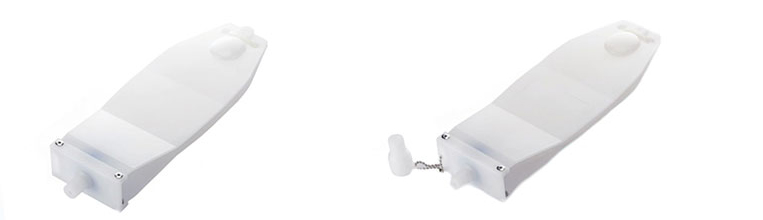 Бренд:KranzСтрана-производитель:КитайПодробнее о производителеХарактеристикиVА-8001VА-8002Максимальный дыхательный объемдо 1000 млдо 1000 млАвтоклавированиепри температуре 120°Cпри температуре 120°CСопротивление20 смH2O л/с при дыхательном объеме более 200 мл50 смH2O л/с при дыхательном объеме до 200 мл с использованием дополнительного адаптераВес (г)220220Размер (ДxШxВ)52 x 31.5 x 11.552 x 31.5 x 11.5